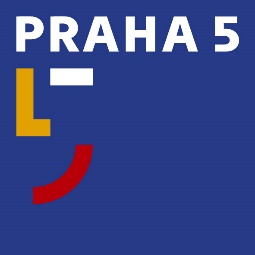 Úřad městské části Praha 5Oddělení PR a tiskovénáměstí 14. října 1381/4, 150 22 Praha 5t: 602 475 895e: stanislav.brunclik@praha5.czw: www.praha5.cz TISKOVÁ ZPRÁVA12. 4. 2021Chceme rozšířit kapacity základních škol v Košířích, ale nejvhodnější řešení blokuje magistrát. Stavět se proto bude v areálu ZŠ NepomuckáSpolu s masivní developerskou výstavbou v hlavním městě se v posledních letech objevuje 
i potřeba nových lavic pro školáky. Městská část Praha 5 má za cíl do roku 2030 zajistit 1500 nových míst v základních školách. Zhruba 600 dětí pojme nová škola ve vznikající čtvrti Smíchov City, dalších 600 škola v blízkosti výstavby nových bytů na Barrandově. Zbylých 300 míst je v plánu pro oblast Košíře/Motol, kde se dle zpracované Prognózy školství naplní kapacity stávajících škol zhruba v roce 2023.Vzhledem k blížícímu se návratu žáků do škol, hromadnému testování a přípravám na celý tento proces dnes Rada MČ Praha 5 mimořádně jednala o tématu školství. Školský výbor v čele se starostkou Renátou Zajíčkovou na jednání mimo jiné představil výsledky analýzy pěti variant, jak do budoucna nejlépe zajistit nová místa pro děti prvního stupně v lokalitě Košíře a Motol. „Pro potřeby nejmladších školáků ve spádové oblasti Na Cibulce a jejím okolí jsou v Košířích vhodné pouze dvě varianty rozšíření kapacit. První z nich je dostavba areálu ZŠ V Cibulkách – Na Výši, druhá rozšíření areálu ZŠ Nepomucká. Tak jako tak je vhodné školu stavět tam, kde fakticky chybí,“ přibližuje místostarosta a radní pro investice a strategický rozvoj Tomáš Homola. Na první z nich však dlouhodobě sedí magistrát. Pozemky, na nichž by se nová školní budova v kopci Na Cibulkách měla stavět, vlastní hlavní město, které ale k tomuto záměru vydalo negativní stanovisko.Praha 5 si musí poradit i bez magistrátu „Nechceme dopustit, aby děti musely do své školy dlouho dojíždět nebo riskovat docházení přes dopravně riziková místa,“ říká starostka MČ Praha 5 Renáta Zajíčková a dodává: „Od ledna loňského roku jsme s magistrátem o možnosti nového objektu školy vytrvale jednali, bohužel zatím marně. Očekávala bych, že městský zastupitel pan Světlík, který je u nás na pětce v oblasti školství aktivní, nám záměr pomůže na magistrátu vyjednat. Žádala jsem ho o schůzku na toto téma, ale zůstala jsem bez odpovědi. Je tedy zřejmé, že problém se školami skutečně vyřešit nehodlá a mrzí mě, že pod touto záminkou zneužívá rodiče i děti pro své politické či podnikatelské aktivity.“ Na rozdíl od magistrátu si je Rada MČ Praha 5 plně vědoma, že již není vhodné řešení budoucího nedostatku kapacit základních škol nadále odkládat. Přijala proto dnes usnesení o záměru vybudovat nový školní objekt pro zhruba 300 žáků ve svěřeném areálu ZŠ Nepomucká. „Už zkrátka nechceme déle čekat. Problém s kapacitami základních škol jsme se proto rozhodli vzít do vlastních rukou a vyřešit ho i bez pomoci magistrátu. Věřím, že navržené řešení nové budovy při škole Nepomucká ocení všichni rodiče oblasti Cibulky a okolí. Nebudou se už muset strachovat, zda jejich prvňáčci místo ve škole v blízkosti domova dostanou a zároveň získají jistotu kvalitní výuky v dobře zavedené škole,“ dodává Renáta Zajíčková.Se záměrem dostavby nového objektu při ZŠ Nepomucká souhlasí i její současný ředitel Aleš Hejna: „Nová školní budova v lokalitě Košíře by pomohla řešit nedostačující kapacitu školy. Místo pro nový pavilon je vhodné, děti nebudou muset přecházet do žádného vzdáleného pracoviště.“ Školský výbor má již k této možnosti zpracovanou i volumetrickou studii a nic tak nebrání tomu, pustit se do specifikace zadání projektu a zahájit projektovou dokumentaci. Jednání s magistrátem ale městská část nevzdává. „Na dostavbě budovy při ZŠ V Cibulkách – Na Výši se budeme chtít i nadále domluvit. Vzhledem k plánované developerské výstavbě v lokalitě Cibulky a z hlediska spádovosti jde o ideální řešení, které nám zajistí další potřebná místa pro školáky. Umístění nové budovy základní školy uprostřed lokality Cibulek je spádově tak významné, že se budu snažit s Magistrátem nalézt nějaké řešení. Rozumím potřebám speciální školy a myslím, že můžeme jako městská část vyjít těmto potřebám vstříc. Pro děti z Košíř musíme mít nové kapacity během pár let, a čím blíže to na cibuleckém kopci budou mít, tím lépe,“ uzavírá Martin Damašek, místostarosta a radní pro majetkové záležitosti.